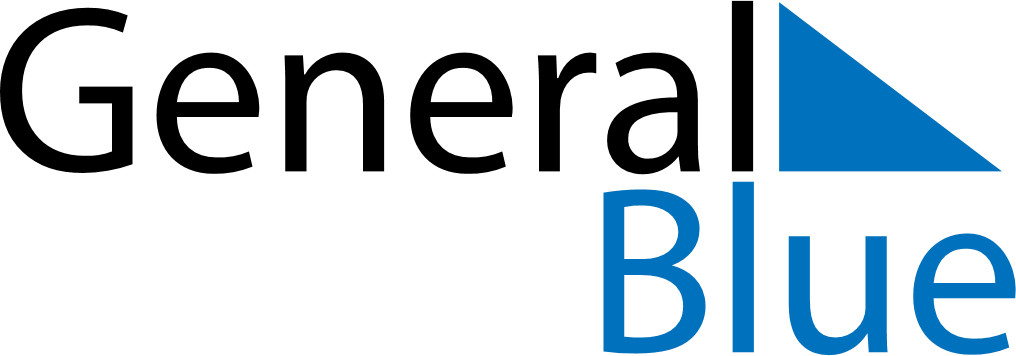 April 2024April 2024April 2024April 2024April 2024April 2024Kirkenes, Troms og Finnmark, NorwayKirkenes, Troms og Finnmark, NorwayKirkenes, Troms og Finnmark, NorwayKirkenes, Troms og Finnmark, NorwayKirkenes, Troms og Finnmark, NorwayKirkenes, Troms og Finnmark, NorwaySunday Monday Tuesday Wednesday Thursday Friday Saturday 1 2 3 4 5 6 Sunrise: 5:02 AM Sunset: 7:04 PM Daylight: 14 hours and 1 minute. Sunrise: 4:58 AM Sunset: 7:08 PM Daylight: 14 hours and 10 minutes. Sunrise: 4:53 AM Sunset: 7:12 PM Daylight: 14 hours and 19 minutes. Sunrise: 4:48 AM Sunset: 7:16 PM Daylight: 14 hours and 27 minutes. Sunrise: 4:44 AM Sunset: 7:20 PM Daylight: 14 hours and 36 minutes. Sunrise: 4:39 AM Sunset: 7:25 PM Daylight: 14 hours and 45 minutes. 7 8 9 10 11 12 13 Sunrise: 4:34 AM Sunset: 7:29 PM Daylight: 14 hours and 54 minutes. Sunrise: 4:29 AM Sunset: 7:33 PM Daylight: 15 hours and 3 minutes. Sunrise: 4:25 AM Sunset: 7:37 PM Daylight: 15 hours and 12 minutes. Sunrise: 4:20 AM Sunset: 7:41 PM Daylight: 15 hours and 21 minutes. Sunrise: 4:15 AM Sunset: 7:46 PM Daylight: 15 hours and 30 minutes. Sunrise: 4:10 AM Sunset: 7:50 PM Daylight: 15 hours and 39 minutes. Sunrise: 4:05 AM Sunset: 7:54 PM Daylight: 15 hours and 48 minutes. 14 15 16 17 18 19 20 Sunrise: 4:01 AM Sunset: 7:59 PM Daylight: 15 hours and 57 minutes. Sunrise: 3:56 AM Sunset: 8:03 PM Daylight: 16 hours and 7 minutes. Sunrise: 3:51 AM Sunset: 8:07 PM Daylight: 16 hours and 16 minutes. Sunrise: 3:46 AM Sunset: 8:12 PM Daylight: 16 hours and 25 minutes. Sunrise: 3:41 AM Sunset: 8:16 PM Daylight: 16 hours and 35 minutes. Sunrise: 3:36 AM Sunset: 8:21 PM Daylight: 16 hours and 44 minutes. Sunrise: 3:31 AM Sunset: 8:26 PM Daylight: 16 hours and 54 minutes. 21 22 23 24 25 26 27 Sunrise: 3:26 AM Sunset: 8:30 PM Daylight: 17 hours and 4 minutes. Sunrise: 3:21 AM Sunset: 8:35 PM Daylight: 17 hours and 14 minutes. Sunrise: 3:16 AM Sunset: 8:40 PM Daylight: 17 hours and 23 minutes. Sunrise: 3:10 AM Sunset: 8:44 PM Daylight: 17 hours and 34 minutes. Sunrise: 3:05 AM Sunset: 8:49 PM Daylight: 17 hours and 44 minutes. Sunrise: 3:00 AM Sunset: 8:54 PM Daylight: 17 hours and 54 minutes. Sunrise: 2:55 AM Sunset: 8:59 PM Daylight: 18 hours and 4 minutes. 28 29 30 Sunrise: 2:49 AM Sunset: 9:04 PM Daylight: 18 hours and 15 minutes. Sunrise: 2:44 AM Sunset: 9:10 PM Daylight: 18 hours and 26 minutes. Sunrise: 2:38 AM Sunset: 9:15 PM Daylight: 18 hours and 36 minutes. 